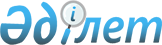 Об изменении и установлении границы села Самарка Сергеевского сельского округа Атбасарского района Акмолинской областиСовместное постановление акимата Атбасарского района Акмолинской области от 15 июня 2022 года № а-6/144 и решение Атбасарского районного маслихата Акмолинской области от 15 июня 2022 года № 7С 20/2. Зарегистрировано в Министерстве юстиции Республики Казахстан 21 июня 2022 года № 28545
      В соответствии со статьей 108 Земельного кодекса Республики Казахстан, статьями 6, 31 Закона Республики Казахстан "О местном государственном управлении и самоуправлении в Республике Казахстан", статьей 12 Закона Республики Казахстан "Об административно-территориальном устройстве Республики Казахстан", акимат Атбасарского района ПОСТАНОВЛЯЕТ и Атбасарский районный маслихат РЕШИЛ:
      1. Изменить границы села Самарка Сергеевского сельского округа Атбасарского района Акмолинской области путем включения 93,5 гектара земель запаса Атбасарского района, установив границы общей площадью 2684,8 гектар согласно приложению к настоящему совместному постановлению акимата Атбасарского района и решению Атбасарского районного маслихата.
      2. Настоящее совместное постановление и решение вводится в действие по истечении десяти календарных дней после дня его первого официального опубликования. Схематическая карта села Самарка Сергеевского сельского округа Атбасарского района Акмолинской области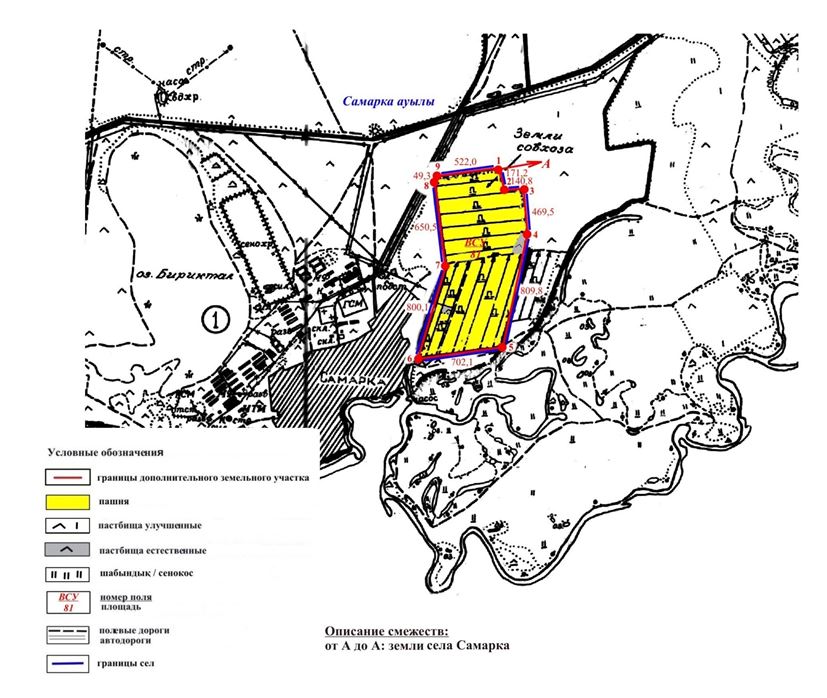 
					© 2012. РГП на ПХВ «Институт законодательства и правовой информации Республики Казахстан» Министерства юстиции Республики Казахстан
				
      Аким Атбасарского района

А.Калжанов

      Секретарь Атбасарского районного маслихата

Б.Комбатуров
Приложение к совместному
постановлению акимата
Атбасарского района
от 15 июня 2022 года
№ а-6/144 и решению
Атбасарского районного
маслихата от 15 июня
2022 года № 7С 20/2